

OUTENIQUA AND GEORGE CHAMPIONSHIP SHOW WEEKEND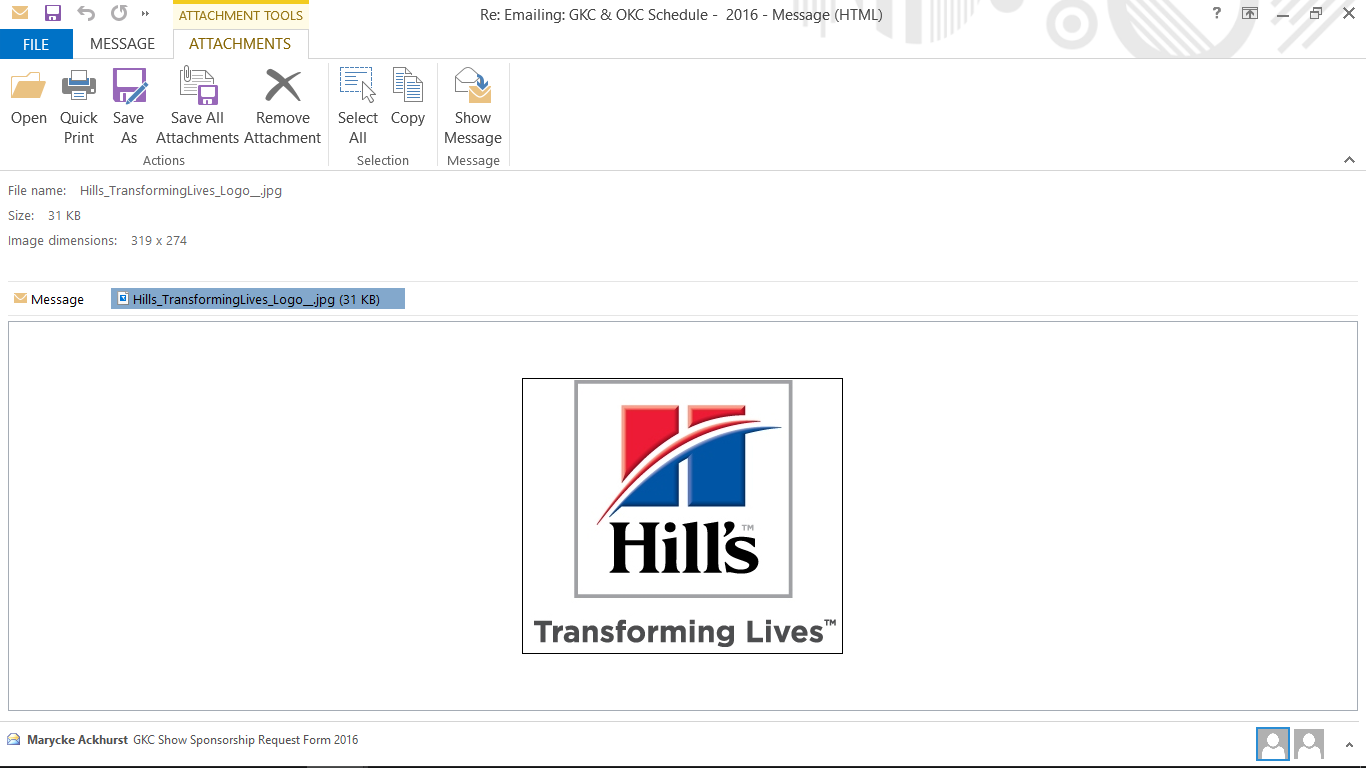 VENUE         OUDTSHOORN HIGH SCHOOLJUDGING TIMES     OUTENIQUA KENNEL CLUB 09:00	GEORGE KENNEL CLUB 08:30Chairman 		Mr P van Zijl		Mr G van ZijlShow Manager		Mr P van Zijl		Mr P van ZijlSecretary:		Mrs J van Zijl		Ms C MareeKUSA Representitive		Mr W Westra		Mr W Westra Vet on Call:		Kango Dierekliniek		Kango Dierekliniek                        	OUTENIQUA KENNEL CLUB 10 JUNE 2017		GEORGE KENNEL CLUB 11 JUNE 2017BREEDGUNDOGS	Mr J Rueda  (Uruguay)		Ms D C Lucas HERDING	Mrs T Edwards		Mr  P Martin  (Australia)HOUNDS	Mr  P Martin  (Australia)		Mrs J Wang TERRIERS	Mrs J Wang		Mr J Rueda  (Uruguay)TOYS           	Mrs T Edwards		Ms D C  Lucas UTILITY                     	Ms D C  Lucas 		Mr R F RyrieWORKING                      	Mr R F Ryrie		Mrs T Edwards	BEST IN SHOW 	Mr  P Martin (Australia)		Mrs J Wang BEST PUPPY IN SHOW	Mr  P Martin (Australia)		Ms D C  Lucas BEST JUNIOR  IN SHOW	Mr R F Ryrie		Ms D C  Lucas BEST VETERAN IN SHOW	Mr R F Ryrie		Mrs J Wang BEST BABY PUPPY IN SHOW            Mr R F Ryrie	    	Ms D C  Lucas		 CHILD/JUNIOR  HANDLER	Mrs T Edwards 		Mrs J Wang 			             Outeniqua Kennel Club: Herding Group followed by Toy Group	George Kennel Club: Toy Group followed by Gundog Group     	Child/Junior Handler will be judged ½ hour prior to starting times	Child Handlers  8 – under 11 years	Junior Handlers  11 – under 18 years of age on the day before the National Finals.  	Please send copy of proof of age with your entries.BREED CLASSES      	Baby Puppy/Minor Puppy/Puppy/Junior/Graduate/SA Bred/Veterans/Open/ChampionsOrder of judging: Group: Best Baby Puppy, Best Puppy, Best Junior, Best Veteran, Best in Group                                             Finals: Best Baby Puppy in Show, Best Veteran in Show, Best Junior in Show, Best Puppy in Show, Best in ShowENTRIES/ENQUIRIES  	Outeniqua Kennel Club & George Kennel Club:	Mrs J F van Zijl	P O Box 136  Oudtshoorn 6620        Tel: 		044 – 272 2412 / 082 9250561Fax:		086-5242448                              			Email:		outeniquakc@telkomsa.net		ENTRY FEES         		R150.00 per dog if received after 20 May until and including 27 May 2017 			             R120.00 per dog if received on or before 20 May 2017	NO ENTRIES WILL BE ACCEPTED AFTER 29 MAY 2017 	Handlers R20,00 if entered in breed, otherwise R100,00 / R150.00Catalogues: 		(Group Only): R50,00 with entries onlyCommercial Stalls:		R150,00 per stall per club. Must be booked and paid prior to the shows.	                                           	            ONLY EFT PAYMENTS WILL BE ACCEPTED			            Postal Orders and Cheques will not be accepted. 			            No refunds for incorrect payments.Faxed & emailed entries will only be accepted with proof of payment to our accounts & SEPARATE entry forms for each club.  Bank account details:   	FNB Cheque      	FNB ChequeBranch:		Oudtshoorn	Oudtshoorn Branch Code:		210414	210414Account number:        	62077618373	62077592246		PLEASE USE YOUR SURNAME AS DEPOSIT REFERENCE!!PLEASE NOTE: Breed judging will be in alphabetical order as listed in Appendix A of Schedule 2 of the KUSA Constitution.All exhibitors/handlers are personally responsible for the control of their dogs at all times and shall be personally liable for any claims which may be made in respect of injuries which may arise or be caused by their dogs.Exhibitor numbers will not be posted.  Please send a stamped addressed envelope or email address for confirmation of receipt of entries.RIGHT OF ADMISSION RESERVED